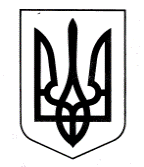 ЗАЗИМСЬКА СІЛЬСЬКА РАДА БРОВАРСЬКОГО РАЙОНУ  КИЇВСЬКОЇ ОБЛАСТІ РІШЕННЯПро затвердження програми забезпечення публічної безпеки та порядку, протидії злочинності на території Зазимської сільської територіальної громади на 2022 рікКеруючись ст. 26 Закону України «Про місцеве самоврядування в Україні», Законом України «Про Національну поліцію», на підставі Меморандуму про співпрацю та партнерство між Головним управлінням Національної поліції в Київській області та Зазимською сільською радою, з метою запобігання та припинення адміністративних правопорушень і злочинів, забезпечення захисту життя та здоров’я громадян, інтересів суспільства і держави від протиправних посягань, враховуючи рекомендації постійної комісії з питань соціально – економічного розвитку, бюджету та фінансів, комунальної власності, реалізації державної регуляторної політики, інвестицій та зовнішньоекономічних зв’язків, Зазимська сільська радаВИРІШИЛА:1. Затвердити Програму забезпечення публічної безпеки та порядку, протидії злочинності на території Зазимської сільської територіальної громади на 2022 рік. (Додаток 1)2. Управлінню фінансів Зазимської сільської ради здійснювати фінансування вказаної програми, згідно затверджених кошторисних призначень.3. Контроль за виконанням вказаного рішення покласти на постійні комісії сільської ради з питань соціально – економічного розвитку, бюджету та фінансів, комунальної власності, реалізації державної регуляторної політики, інвестицій та зовнішньоекономічних зв’язків.Сільський голова	Віталій КРУПЕНКОc. Зазим’я24 грудня 2021 року№ 2596-25-VIIІДодаток № 1до рішення 25 сесії Зазимської сільської ради VIII скликаннявід 24.12.2021 року № 2596ПРОГРАМАзабезпечення публічної безпеки та порядку, протидії злочинності на території Зазимської сільської  територіальної громади  на 2022 рікс. Зазим’я 2021 рікПаспортПрограми забезпечення публічної безпеки та порядку, протидії злочинності на території Зазимської сільської  територіальної громади  на 2022 рікПрограмазабезпечення публічної безпеки та порядку, протидії злочинності на території Зазимської сільської  територіальної громади  на 2022 рік1. Визначення проблем, на розв’язання яких спрямована програма.Одною з важливих складових розвитку та укріплення принципів демократичної та правової держави є забезпечення публічної безпеки та порядку, протидії злочинності, охорона прав і свобод людини, а також інтересів суспільства і держави.Основне навантаження по забезпеченню публічної безпеки та порядку, протидії злочинності на території громади покладено на поліцейського офіцера громади та Броварське РУП ГУНП в Київській області. Формат роботи поліцейського офіцера громади, передбачає виконання покладених на нього завдань безпосередньо на всій території Зазимської сільської територіальної громади, більш тісну співпрацю з населенням громади.В той же час, сьогодні існує низка важливих проблемних питань, що ускладнюють роботу поліції та впливають на її оперативність, а саме недостатнє матеріально-технічне забезпечення паливно-мастильними матеріалами, засобами зв’язку і індивідуального захисту.   В Програмі передбачено комплекс заходів, що здійснюються на місцевому рівні з метою підтримки діяльності поліцейського офіцера громади на території  Зазимської  сільської  територіальної громади. В основу реалізації Програми покладено принцип об’єднання зусиль органів місцевого самоврядування, правоохоронних органів та громадськості для забезпечення охорони громадського порядку та профілактики злочинності на території Зазимської сільської територіальної громади.2. Мета ПрограмиМетою Програми є запобігання та припинення адміністративних правопорушень і злочинів, забезпечення захисту життя та здоров’я громадян, інтересів суспільства і держави від протиправних посягань.Забезпечення ефективної підтримки органом місцевого самоврядування та населенням діяльності органів внутрішніх справ на території Зазимської сільської  ради, спрямоване на підвищення загального рівня правопорядку в населених пунктах громади, захист життя, здоров’я, честі і гідності населення, профілактичну роботу по попередженню злочинності та забезпечення комплексного підходу до розв’язання проблем, пов’язаних з питаннями безпеки.3. Завдання та заходи щодо реалізації ПрограмиСеред основних завдань Програми:постійна співпраця поліцейських офіцерів з громадою;інтеграція поліції в суспільство;задоволення безпекових потреб громадян;ефективне та консолідоване вирішення локальних проблем громади. Важливою складовою ефективної діяльності поліцейських офіцерів громади є їх матеріально-технічне забезпечення:придбання паливно-мастильних матеріалів для службового автотранспорту, проведення технічного обслуговування автотранспорту; спільна реалізація проектів, спрямованих на протидію правопорушенням, негативним явищам  та забезпечення безпеки громади.Громада повідомляє поліцейських офіцерів громади про проблеми у сфері безпеки та сприяє:попередженню правопорушень шляхом створення таких умов, які є некомфортними та небезпечними для правопорушників;застосуванню сучасних технологій для зниження кількості правопорушень;створенню безпечного дорожнього середовища в громаді та протидії порушенням правил дорожнього руху;допомозі людям похилого віку та попередженню правопорушень щодо них;створенню маршрутів патрулювання з урахуванням думки громади;протидії негативним соціальним явищам (алкоголізм, наркоманія);популяризації здорового способу життя;профілактиці правопорушень у сфері благоустрою;правовій освіті дітей та дорослих;протидії жорстокому поводженню з тваринами.4. Фінансування ПрограмиФінансування заходів Програми здійснюється за рахунок коштів бюджету Зазимської сільської  ради, а також інших джерел, не заборонених чинним законодавством України (додаток 1, 2).5. Очікувані результатиВиконання Програми дасть змогу:посилити взаємодію правоохоронних органів та органу місцевого самоврядування щодо охорони громадського порядку та боротьби зі злочинністю на території Зазимської об’єднаної територіальної громади;активізувати участь широких верств населення у правоохоронній діяльності;сприятиме зміцненню законності, забезпеченню правопорядку, гарантованого забезпечення особистої та майнової безпеки жителів міста та його гостей, подальшого зміцнення правопорядку, охорони прав i свобод громадян в умовах становлення та розвитку громадянського суспільства, а також забезпеченню всілякого сприяння вирішенню територіальною громадою питань місцевого значення.забезпечити належну матеріально-технічну і фінансову підтримку діяльності поліцейського офіцера громади, який здійснює діяльність на території Зазимської об’єднаної територіальної громади;підвищити ефективність діяльності органів внутрішніх справ;поліпшити стан правопорядку в населених пунктах громади, створити додаткові умови для забезпечення особистої безпеки громадян і профілактики правопорушень;мінімізувати злочинний вплив на молодь та підлітків, усунути причини та умови, що сприяють втягненню їх у протиправну діяльність.Залучення до охорони громадського порядку на території Зазимської  сільської  ради громадських об’єднань та формувань.Секретар	Олег БОНДАРЕНКОДодаток 1До ПрограмиРесурсне забезпечення Програми «Забезпечення публічної безпеки та порядку, протидії злочинності на території Зазимської сільської територіальної громади» на 2022 рікСекретар	Олег БОНДАРЕНКОДодаток 2до ПрограмиФінансування заходів Цільової програми «Забезпечення публічної безпеки та порядку, протидії злочинності на території Зазимської сільської територіальної громади» Зазимською  сільською радою на 2022 рікСекретар	Олег БОНДАРЕНКО1 Назва ПрограмиЗабезпечення публічної безпеки та порядку, протидії злочинності на території Зазимської сільської  територіальної громади  на 2022 рік2Законодавча базаКонституція України, Закон України «Про місцеве самоврядування в Україні», Закон України «Про Національну поліцію»3Розробник Програми Відділ з питань надзвичайних ситуацій, цивільного захисту населення, мобілізаційної та правоохоронної діяльності Зазимської сільської ради, Броварське РУП ГУНП в Київській області 4Виконавець Програми Броварське РУП ГУНП в Київській області5 Термін реалізації Програми2022 рік6Фінансове забезпечення Програми Бюджет Зазимської сільської територіальної громади, інші джерела фінансування, не заборонені чинним законодавством України7Орієнтовний обсяг фінансових ресурсів, необхідних для реалізації Програми200000 грн. Обсяг коштів,який пропонується залучити на виконання ПрограмиЕтапи виконання ПрограмиУсього витрат на виконання ПрограмиОбсяг коштів,який пропонується залучити на виконання Програми2022 рікУсього витрат на виконання Програми123Обсяг ресурсів, усього (тис. грн.) у тому числі:200 200Бюджет Зазимської об’єднаної територіальної громади (тис. грн.)200200Інші кошти не заборонені чинним законодавством--№Перелік заходів ПрограмиТермінвиконаннязаходуВідповідальний виконавецьДжерела фінансуванняОбсяги фінансування тис. грн.Очікуваний результат12345Забезпечення умов ефективного виконання своїх обов’язків поліцейським офіцером громади  Зазимської сільської територіальної громади1.Придбання паливно-мастильних матеріалів 2022Броварське РУП ГУНП в Київській областіБюджет  Зазимської сільської територіальної громади60 Забезпечення умов ефективного виконання своїх обов’язків поліцейським офіцером громади  Зазимської сільської територіальної громади2.Оплата послуг по обслуговуванню оргтехніки2022Зазимська сільська радаБюджет  Зазимської сільської територіальної громади10Забезпечення умов ефективного виконання своїх обов’язків поліцейським офіцером громади  Зазимської сільської територіальної громади3.Оплата послуг з технічного обслуговування автомобіля поліцейського офіцера громади2022Броварське РУП ГУНП в Київській областіБюджет  Зазимської сільської територіальної громади10Забезпечення умов ефективного виконання своїх обов’язків поліцейським офіцером громади  Зазимської сільської територіальної громади4.Залучення до охорони громадського порядку на території Зазимської  сільської територіальної громади громадських об’єднань та формувань.2022Зазимська сільська радаБюджет  Зазимської сільської територіальної громади120Забезпечення умов ефективного виконання своїх обов’язків поліцейським офіцером громади  Зазимської сільської територіальної громадиВсьогоВсьогоВсьогоВсьогоВсього200